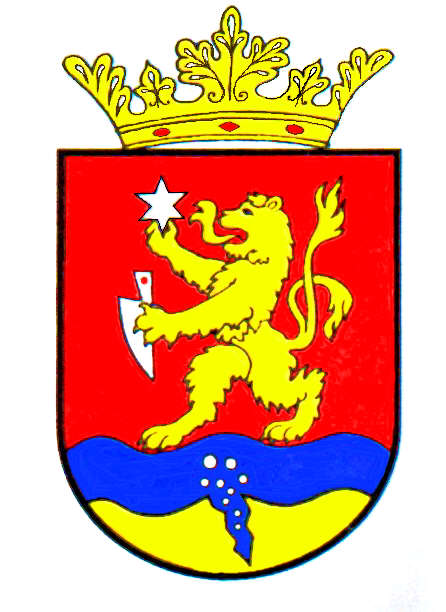   P O L G Á R M E S T E R           RÉPCELAKMeghívóRépcelak Város Önkormányzatának Képviselő-testülete 2021. augusztus 26-án, csütörtökön 17.00 órakor ülést tart, melyre tisztelettel meghívom.Az ülés helye: Répcelaki Közös Önkormányzati Hivatal Tanácskozó teremAz 1-20. napirendi pontok anyagát csatoltan megküldöm. Répcelak, 2021. augusztus 19.  Szabó József 	   							              polgármester          Napirend          NapirendElőadó:Tájékoztató a répcelaki Általános Iskola működéséről, különös tekintettel az évkezdésreAz általános iskola és az Önkormányzat együttműködésének tapasztalataiKirály AnnamáriaiskolaigazgatóA lakásszerzési támogatásról szóló önkormányzati rendelet módosításaSzabó JózsefpolgármesterA szociális ellátásokról szóló önkormányzati rendelet elfogadásaSzabó JózsefpolgármesterAz Önkormányzat tulajdonában lévő, jelenleg üresen álló lakások sorsáról döntésSzabó JózsefpolgármesterPályázat kiírása fiatal házasok otthona bérleti jogviszonyára (Ifjúság utca 8. B. lph. 1. em. 4.) Szabó JózsefpolgármesterDöntés Gördülő Fejlesztési Terv 2022-2036 elfogadásáról Szabó JózsefpolgármesterA Városháza udvarán parkoló kialakítása és származékos kérdéseiSzabó JózsefpolgármesterRépcelaki Városüzemeltetési és Szolgáltató Nonprofit Kft. támogatási kérelme gép-és eszközbeszerzéshezSzabó JózsefpolgármesterA Répcelaki Közös Önkormányzati Hivatal informatikai fejlesztéseinek megvalósításához pénzügyi fedezet biztosításáról döntésDr. Kiss JuliannajegyzőDöntés a Vízmű utcai járdákkal kapcsolatban érkezett ajánlatokrólSzabó JózsefpolgármesterDöntés a Répcelak 143 hrsz.-ú ingatlan megvásárlásárólSzabó JózsefpolgármesterA vásártér mellett kerítés építéséről és pénzügyi fedezet biztosításáról döntésSzabó JózsefpolgármesterDöntés további pénzügyi fedezet biztosításáról a Tatay Sándor utca ívóvíz- és szennyvízhálózat kiépítési munkáihozSzabó JózsefpolgármesterGyár köz 1. sz. előtti közterületén lévő platánfa kivágása, valamint a veszélyeztetett épület állagmegóvásaSzabó JózsefpolgármesterDöntés LEADER pályázat benyújtásáról és a szükséges önerő biztosításárólSzabó JózsefpolgármesterHozzájárulás Tatay Sándor utcában közterület átépítéséhezSzabó JózsefpolgármesterRépce TV Nonprofit Kft. kérelme támogatás elszámolás kapcsánSzabó JózsefpolgármesterDöntés pénzügyi fedezet biztosításáról a térfigyelőkamerarendszer modernizálása, bővítés érdekébenSzabó JózsefpolgármesterPályázat benyújtása kistelepülési önkormányzati rendezvények támogatásáraSzabó JózsefpolgármesterAlapítványi támogatási kérelemről döntésSzabó Józsefpolgármester